Complements to 1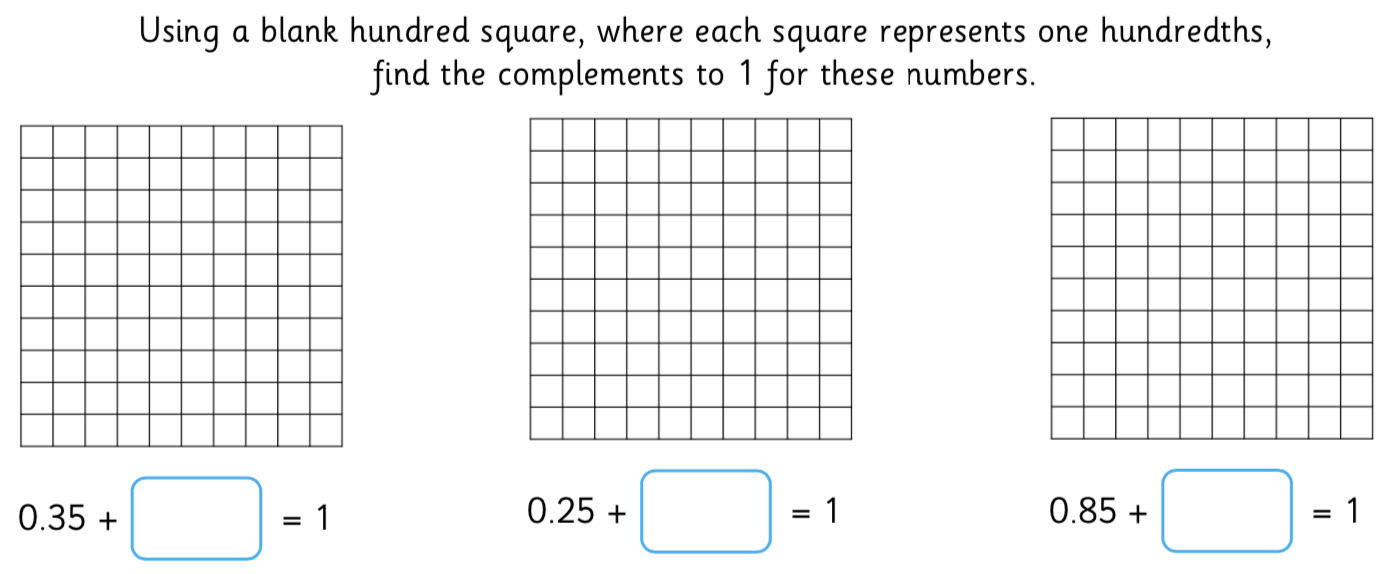 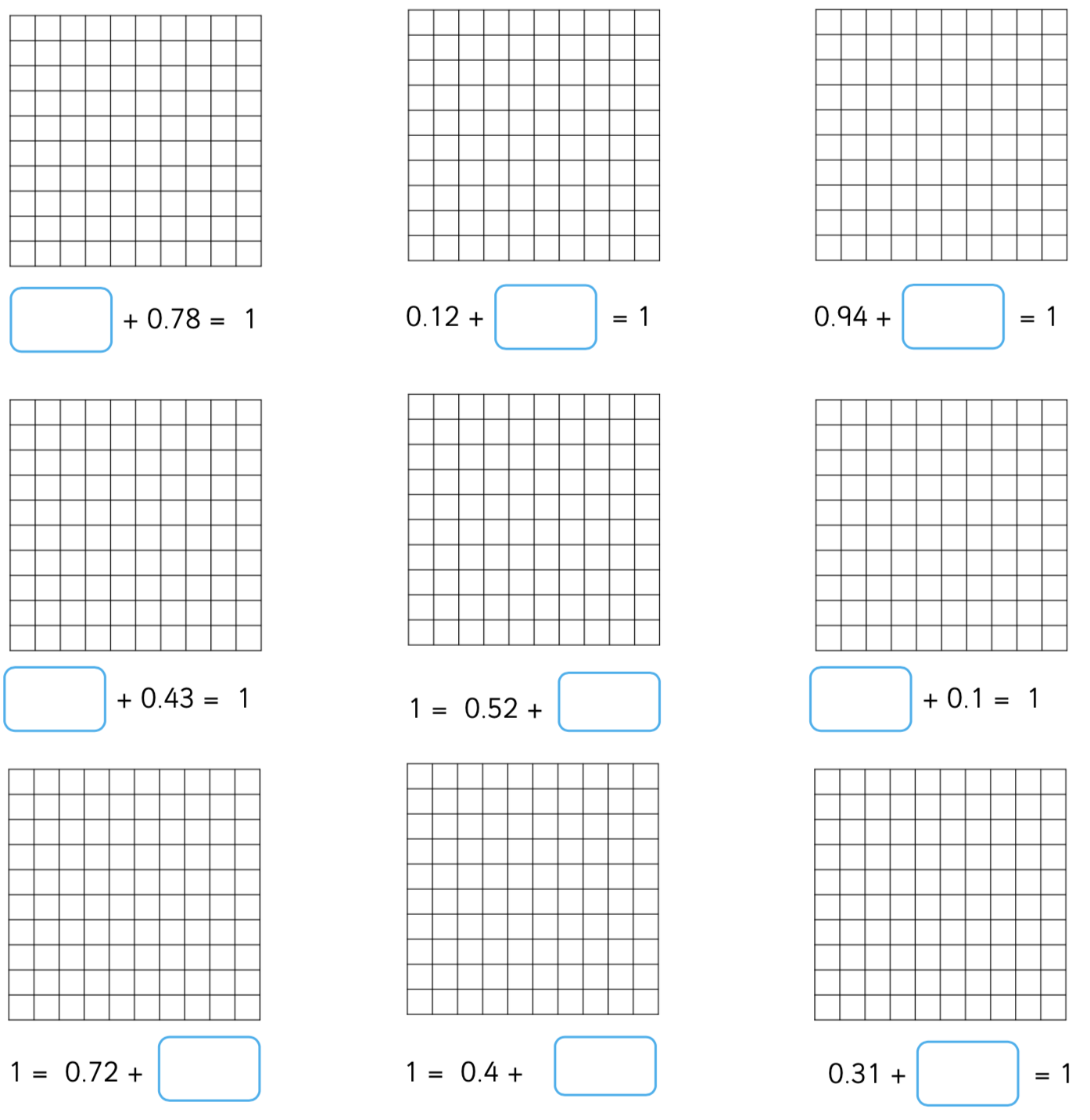 